											ПРОЕКТ	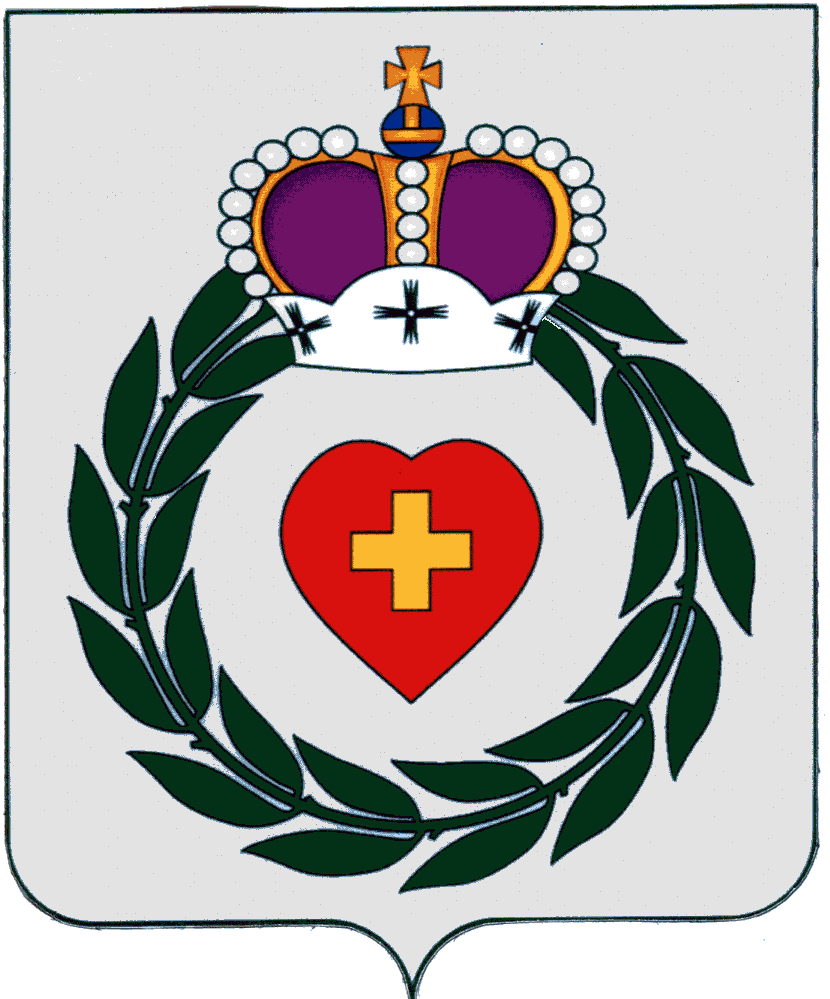 Районное Собраниемуниципального образованиямуниципального района«Боровский район»Калужской областиРЕШЕНИЕ8 декабря 2022 года			     г. Боровск					№109О  назначении    публичных      слушаний «О  наложении  постоянного  публичногосервитута согласно статьи 23 Земельного кодекса  РФ  для  размещения   дороги  в районе д. Ивакино»В соответствии со статьей 23 Земельного кодекса Российской Федерации, Уставом муниципального образования муниципального района "Боровский район", Районное Собрание муниципального образования муниципального района "Боровский район",					     РЕШИЛО:1. Назначить публичные слушания по вопросу наложения постоянного публичного сервитута согласно статье 23 Земельного кодекса РФ с целью размещения дороги в районе д. Ивакино2.      Публичные слушания назначить на 09 января 2023 года.3. Назначить организатором публичных слушаний Администрацию муниципального образования муниципального района «Боровский район». 4. Организатору публичных слушаний: разместить Проект на официальном информационном портале Администрации муниципального образования муниципального района «Боровский район» в сети «Интернет» на сайте aborovsk@adm.kaluga.ru (далее – Официальный сайт) через 7 (семь) дней после опубликования в порядке, установленном для официального опубликования муниципальных правовых актов, оповещения о назначении публичных слушаний.5. Ответственность за выполнение настоящего решения возложить на главу администрации муниципального образования муниципального района «Боровский район».6. Настоящее Решение вступает в силу с момента официального опубликования.Глава муниципального образованиямуниципального района «Боровский район»Председатель Районного Собрания					         А.В.Бельский